        2 апреля 2019 года на базе Богучарского филиала ВГПГК со студентами юридического факультета 1-2 курсов состоялся круглый стол «10 вопросов об Уставе Богучарского муниципального района». Студенты были разбиты на 2 команды по истечении 5-ти минутной подготовки, ребята отвечали на заданные вопросы. Вопросы были  разные: каким нормативным правовым актом фиксируется границы Богучарского муниципального района согласно Устава, какие муниципальные образования по территориальному признаку входят в состав Богучарского муниципального района, какая структура органов местного самоуправления, кто вправе принять решение о  назначении местного референдума?          Председатель  Территориальной избирательной комиссии Богучарского района Заикин Сергей Иванович подробно рассказал о порядке формирования, сроке полномочий  избирательной комиссии муниципального образования, а также о выборах в органы местного самоуправления,  по какой системе проходят выборы депутатов Совета народных депутатов Богучарского района, депутатов в Совет народных депутатов сельских поселений и городского поселения, а также срок их полномочий.         Наиболее отличились студенты в ответах на заданные вопросы: Матяшева Елена, Морозова Кристина, Павленко Таисия. Они получили грамоты и памятные сувениры Территориальной избирательной комиссии Богучарского района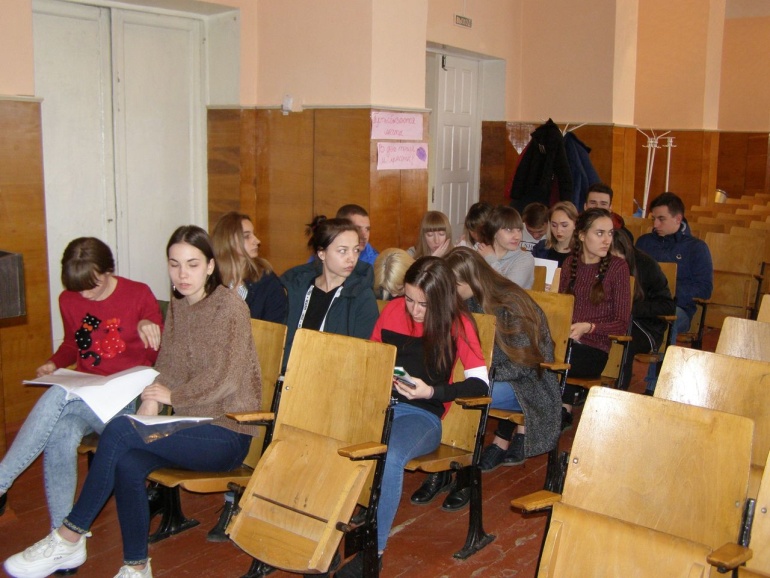 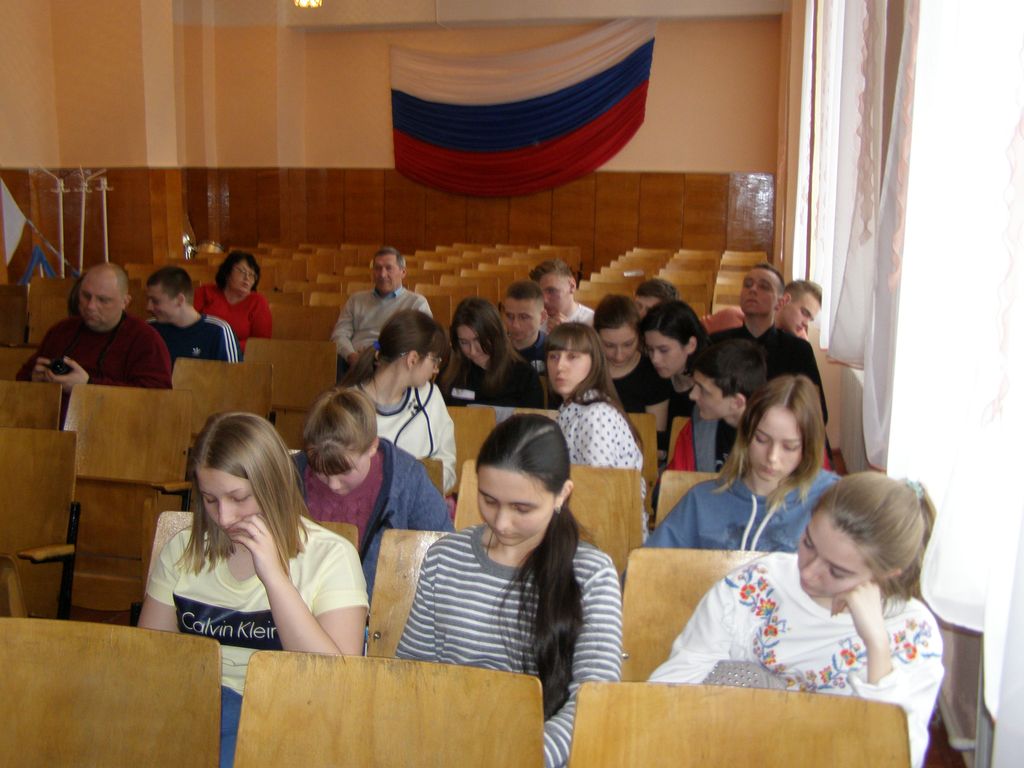 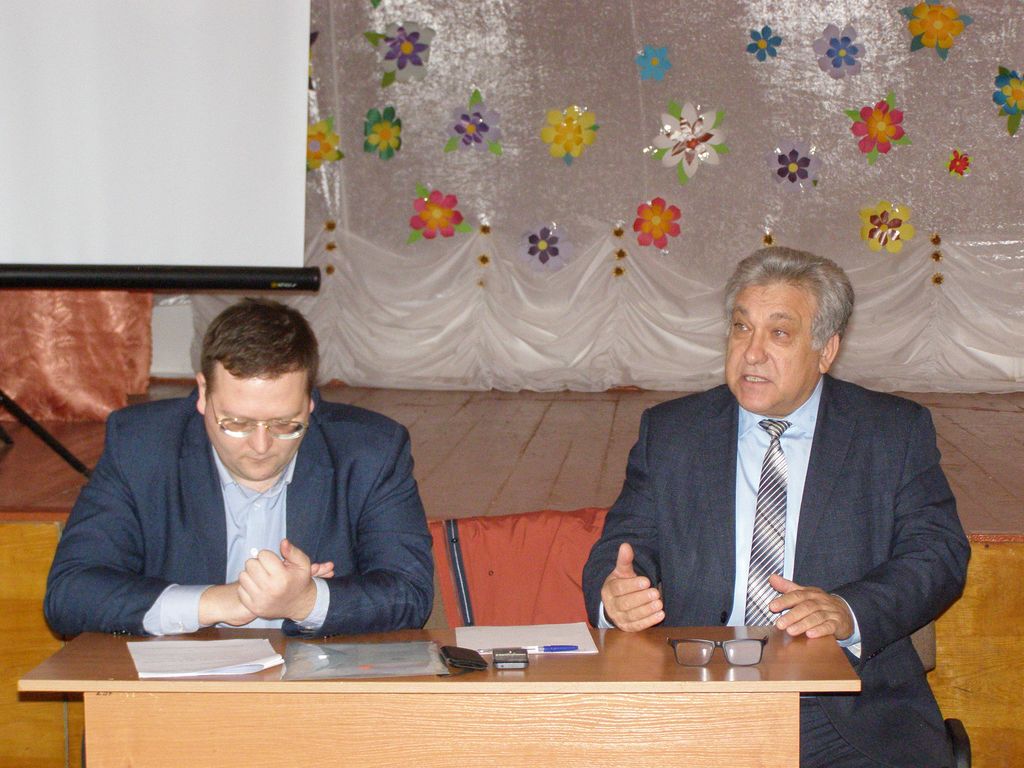 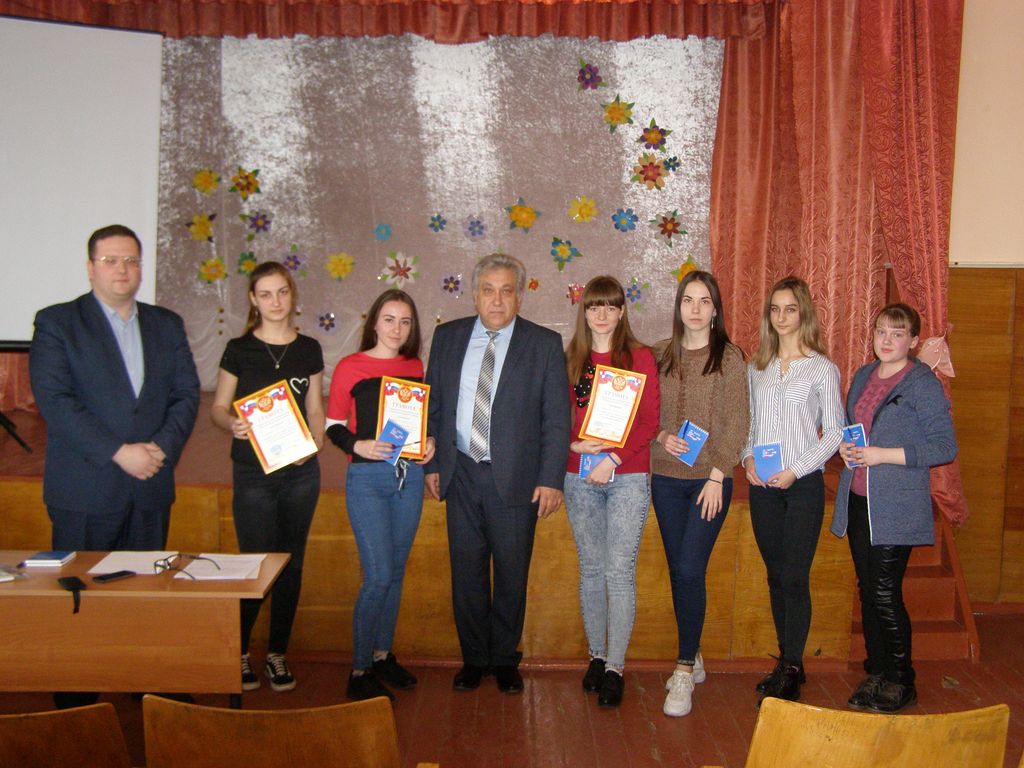 